3.2 Mišinys:Produktas yra mišinysPavojingikomponentai:Pavojingumo simbolių, klasių, rizikos ir pavojingumo frazių bei kitų žymenų tekstai pateikti 16 sk.Gamintojas deklaruoja, kad kitų, neįvardintų šioje lentelėje, komponentų, žymimų rizikos ir pavojingumo frazėmis, kiekis neviršija minimalių leistinų ribų.4.1 Pirmosios pagalbos priemonių aprašymas Bendra informacija:Teikiančiojo pirmąją pagalbą asmeninė apsauga. Įkvėpus: Garantuoti tyrą orą, tęsiantis negalavimams, kreiptis į gydytoją. ꞏ Po kontakto su oda:Nedelsiant nusirengti produktu išteptus drabužius. PATEKUS ANT ODOS: Plauti dideliu vandens ir muilo kiekiu. Jeigu sudirginama oda arba ją išberia: kreiptis į gydytoją. ꞏ Po kontakto su akimis: PATEKUS Į AKIS: atsargiai plauti vandeniu kelias minutes. Išimti kontaktinius lęšius, jeigu jie yra ir jeigu lengvai galima tai padaryti. Toliau plauti akis. Jei akių dirginimas nepraeina: kreiptis į gydytoją. ꞏ Prarijus: PRARIJUS: išskalauti burną. NESKATINTI vėmimo. PRARIJUS: nedelsiant skambinti į APSINUODIJIMŲ KONTROLĖS IR INFORMACIJOS BIURĄ / kreiptis į gydytoją. ꞏ 4.2 Svarbiausi simptomai ir poveikis (ūmus ir uždelstas) Alerginiai reiškiniai ꞏ 4.3 Nurodymas apie bet kokios neatidėliotinos medicinos pagalbos ir specialaus gydymo reikalingumą Nėra jokių kitų svarbių informacijų.11.1 Informacija apie toksinį poveikįSudirginimas: Galisukeltialerginęodosreakciją, toksiška vandens organizmams, sukeliailgalaikiuspakitimusSudėtyjeyra 2-oktil-2H-izotiazol-3-onas. Kancerogeniškumas: nėra.Mutageniškumas: nėraReprodukcinis toksiškumas: nėra.Narkotinis poveikis: nėra.Įkvėpus: šis mišinys, jį naudojant tinkama įranga ir rekomenduotomis sąlygomis, negali sukelti jokių sveikatos sutrikimų. Jautriems asmenims ilgalaikis kvėpavimas dažų garais gali sukelti akių or kvėpavimo takų sudirginimą.Prarijus: priklausomai nuo kiekio gali būti sudirginta virškinimo trakto gleivinė. Nurodytas didesnis produkto kiekis gali sukelti negalavimą ir gastroenterologinius sutrikimus, paireiškiančius vėmimu ir pilvo skausmais. Patekus į akis: skysčio purslai gali sukelti akių sudirginimą. Per odą: pakartotinai ar ilgai veikiant gali sudirginti odą, oda gali sausėti, pleiskanotiMišinys nepriskiriamas pavojingų medžiagų kategorijai pagal transporto taisyklių nuostatas. Transportuojama uždarose pakuotėse, vertikalioje padėtyje. Vežėjai turi būti supažindinti su saugos reikalavimais avarijų atveju, išsiliejus produktui.3 skirsnyje nurodytų pavojingumo simbolių, rizikos frazių, pavojingumo klasių ir kitų žymenų išaiškinimai:Saugos duomenų lapai parengti remiantis EUROPOS PARLAMENTO IR TARYBOS REGLAMENTO (EB) Nr. 1272/2008 (2008.12.16), EUROPOS KOMISIJOS REGLAMENTO (ES) Nr.2015/830 ir EUROPOS PARLAMENTO IR TARYBOS REGLAMENTO (EB) NR. 1907/2006 (2006.12.18) DĖL CHEMINIŲ MEDŽIAGŲ REGISTRACIJOS, ĮVERTINIMO, AUTORIZACIJOS IR APRIBOJIMŲ (REACH) nuostatomis mišinių saugos duomenų lapų rengimui.Šiame saugos duomenų lape pateikti duomenys yra prieinami visiems, kurių darbas yra susijęs su laku. Informacija, pateikta šiame saugos duomenų lape atitinka galiojančius teisinius norminius aktus. Duomenys atitinka mūsų turimas žinias ir yra skirti apibūdinti produktą saugos ir sveikatos darbe, aplinkos apsaugos aspektais. Saugos duomenų lapo informacija bus papildyta atsiradus naujų duomenų apie produkto poveikį sveikatai ir aplinkai, apie prevencijos priemones pavojams sumažinti arba jiems išvengti. Įmonė pasilieka teisę be atskiro pranešimo keisti ir papildyti informaciją. Bet koks informacijos pakeitimas lydimas saugos duomenų lapų peržiūrėjimu ir naujos versijos pateikimu. Saugos duomenų lape pateikta informacija neatskleidžia kitų specifinių produkto savybių. Šiame saugos duomenų lape pateiktos techninės charakteristikos nėra produkto kokybės reikalavimai ir negali būti kokių nors teisinių pretenzijų pagrindas. Šis saugos duomenų lapas paruoštas remiantis produkto sudedamųjų dalių gamintojų saugos duomenų lapais, charakteringomis jų saugos taisyklėmis, internetiniais duomenimis. Dirbantys su šiuo produktu turi būti susipažinę su šiais saugos duomenų lapais prieš darbą ir, vėliau, instruktuojami nors kartą per metus.1.MEDŽIAGOS ARBA MIŠINIO IR BENDROVĖS ARBA ĮMONĖS IDENTIFIKAVIMASProdukto identifikatoriusProdukto identifikatoriusPrekinis pavadinimas:UFI:  BIO STOPR300-Y09V-J00T-47J31.2 Medžiagos ar mišinio nustatyti naudojimo būdai ir nerekomenduojami naudojimo būdai1.2 Medžiagos ar mišinio nustatyti naudojimo būdai ir nerekomenduojami naudojimo būdaiMišinio paskirtis:Pelėsio ir kitų grybų, dumblių, kitų nešvarumų bei apnašų valymui nuo įvairių mineralinių paviršių, čerpių ir šiferio. Laukoirvidausdarbams.Skirtatikprofesionaliamdarbui.1.3 Išsami informacija apie saugos duomenų lapo teikėją1.3 Išsami informacija apie saugos duomenų lapo teikėjąGamintojas:UAB „Pro colore“ Adresas:Rytų g.19, LT-70391, Virbalio Miesto Laukų k., Vilkaviškio r. sav., www.procolor.ltTelefonas, faksas:8 342 54290El. paštas:info@procolor.lt1.4 Pagalbos telefono numerisPagalbos telefonas:Lietuvos apsinuodijimų kontrolės ir informacijos biuras visą parą: telefonas +370 5 236 20 52, mob. +370 687 533782. GALIMI PAVOJAI2.1 Medžiagos ar mišinio klasifikavimas2.1 Medžiagos ar mišinio klasifikavimas2.1 Medžiagos ar mišinio klasifikavimas2.1 Medžiagos ar mišinio klasifikavimas2.1.1 Klasifikacija pagal reglamentą Nr. 1272/2008 (CLP)    Galisukeltialerginęodosreakciją, 1Akategorija (H317)Toksiška vandens organizmams, sukeliailgalaikiuspakitimus, 2 kategorija (H411)2.1.1 Klasifikacija pagal reglamentą Nr. 1272/2008 (CLP)    Galisukeltialerginęodosreakciją, 1Akategorija (H317)Toksiška vandens organizmams, sukeliailgalaikiuspakitimus, 2 kategorija (H411)2.1.1 Klasifikacija pagal reglamentą Nr. 1272/2008 (CLP)    Galisukeltialerginęodosreakciją, 1Akategorija (H317)Toksiška vandens organizmams, sukeliailgalaikiuspakitimus, 2 kategorija (H411)2.1.1 Klasifikacija pagal reglamentą Nr. 1272/2008 (CLP)    Galisukeltialerginęodosreakciją, 1Akategorija (H317)Toksiška vandens organizmams, sukeliailgalaikiuspakitimus, 2 kategorija (H411)2.2. Ženklinimo elementai (Informacija, nurodyta pakuotės etiketėje)2.2. Ženklinimo elementai (Informacija, nurodyta pakuotės etiketėje)2.2. Ženklinimo elementai (Informacija, nurodyta pakuotės etiketėje)2.2. Ženklinimo elementai (Informacija, nurodyta pakuotės etiketėje)2.2.1 Ženklinimas pagal reglamentą  Nr. 1272/2008 (CLP)2.2.1 Ženklinimas pagal reglamentą  Nr. 1272/2008 (CLP)2.2.1 Ženklinimas pagal reglamentą  Nr. 1272/2008 (CLP)2.2.1 Ženklinimas pagal reglamentą  Nr. 1272/2008 (CLP)Pavojaus piktogramos: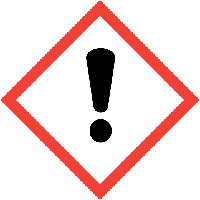 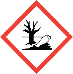 Signalinis žodis:AtsargiaiAtsargiaiAtsargiaiPavojingumo frazės:H317 GalisukeltialerginęodosreakcijąH411 Toksiška vandens organizmams, sukeliailgalaikiuspakitimusH317 GalisukeltialerginęodosreakcijąH411 Toksiška vandens organizmams, sukeliailgalaikiuspakitimusH317 GalisukeltialerginęodosreakcijąH411 Toksiška vandens organizmams, sukeliailgalaikiuspakitimusAtsargumo frazė dėl prevencijos:Atsargumo frazė dėl reakcijos:P261 Stengtisneįkvėptidulkių/ dūmų/ dujų/ rūko/ garų/ aerozolioP272Užterštų darbo drabužių negalima išnešti iš darbo vietosP273 Saugoti, kad nepatektų į aplinkąP280 Mūvėti apsaugines pirštines/dėvėti apsauginius drabužius/naudoti akių (veido) apsaugos priemonesP302 + P352 Patekus ant odos plauti dideliu kiekiu vandensP333 + P313 Jeigusudirginamaoda: kreiptis į gydytoją. P362 + P364 Nusivilktiužterštusdrabužiusirišskalbtipriešvėlapsivelkant.P261 Stengtisneįkvėptidulkių/ dūmų/ dujų/ rūko/ garų/ aerozolioP272Užterštų darbo drabužių negalima išnešti iš darbo vietosP273 Saugoti, kad nepatektų į aplinkąP280 Mūvėti apsaugines pirštines/dėvėti apsauginius drabužius/naudoti akių (veido) apsaugos priemonesP302 + P352 Patekus ant odos plauti dideliu kiekiu vandensP333 + P313 Jeigusudirginamaoda: kreiptis į gydytoją. P362 + P364 Nusivilktiužterštusdrabužiusirišskalbtipriešvėlapsivelkant.P261 Stengtisneįkvėptidulkių/ dūmų/ dujų/ rūko/ garų/ aerozolioP272Užterštų darbo drabužių negalima išnešti iš darbo vietosP273 Saugoti, kad nepatektų į aplinkąP280 Mūvėti apsaugines pirštines/dėvėti apsauginius drabužius/naudoti akių (veido) apsaugos priemonesP302 + P352 Patekus ant odos plauti dideliu kiekiu vandensP333 + P313 Jeigusudirginamaoda: kreiptis į gydytoją. P362 + P364 Nusivilktiužterštusdrabužiusirišskalbtipriešvėlapsivelkant.Atsargumo frazė dėl poveikio:Atsargumo frazė dėl pašalinimo:Atsargumo frazė dėl laikymo:P391 Surinkti ištekėjusią medžiagąP501 - Turinį / talpyklą šalinti patvirtintoje pavojingų atliekų šalinimo vietoje.P 102 Laikyti vaikams neprieinamoje vietojeP391 Surinkti ištekėjusią medžiagąP501 - Turinį / talpyklą šalinti patvirtintoje pavojingų atliekų šalinimo vietoje.P 102 Laikyti vaikams neprieinamoje vietojeP391 Surinkti ištekėjusią medžiagąP501 - Turinį / talpyklą šalinti patvirtintoje pavojingų atliekų šalinimo vietoje.P 102 Laikyti vaikams neprieinamoje vietojePapildoma informacija apie pavojų:Sudėtyje yra 2-oktil-2H-izotiazol-3-onasSudėtyje yra 2-oktil-2H-izotiazol-3-onasSudėtyje yra 2-oktil-2H-izotiazol-3-onas2.3 Kiti pavojai2.3 Kiti pavojai2.3 Kiti pavojai2.3 Kiti pavojaiNeturimaduomenųNeturimaduomenųNeturimaduomenųNeturimaduomenų3. SUDĖTIS ARBA INFORMACIJA APIE SUDEDAMĄSIAS DALISCAS NrEB Nr.Ind. Nr.CheminispavadinimasKonc. masės (%)KlasifikacijapagalreglamentąNr.1272/2008 KlasifikacijapagalreglamentąNr.1272/2008 CAS NrEB Nr.Ind. Nr.CheminispavadinimasKonc. masės (%)PavojingumoklasėirkategorijaPavojingumofrazėCAS111-46-62,2'-oksibisetanoldietilenglikolis1 - 2%Acute Tox. 4H302CAS 68424-85-1Quaternary ammonium compounds, benzyl-C12-16- alkyldimethyl, chlorides0,2 – 0,6%Skin Corr. 1B,Eye Dam. 1Aquatic Acute1Aquatic Chronic 1H314H318H400H410CAS 26530-20-12-oktil-2H-izotiazol-3-onas0,1 – 0,2%Acute Tox. 3Acute Tox. 3Acute Tox. 2Skin Corr. 1Eye Dam. 1Aquatic Acute1Aquatic Chronic 1Skin Sens. 1AH301H311H330H314H318H400H410H3174. PIRMOSIOS PAGALBOS PRIEMONĖS5. PRIEŠGAISRINĖS PRIEMONĖS5.1 Gesinimo priemonėsTinkamos gaisro gesinimo priemonės:Purškiama vandens srovė, gesinimo milteliai, CO₂, putos.Netinkamos gaisro gesinimo priemonės:Nėra5.2 Specialūs mišinio keliami pavojaiDegant gali išsiskirti nuodingosios medžiagos, pvz.: Natrio oksidas (Nox) Anglies monoksidas (CO) Sieros dioksidas (SO₂). 5.3 Patarimai gaisrininkamsYpatingos saugos priemonės: Nešioti nuo aplinkos oro nepriklausantį kvėpavimo apsaugos prietaisą. Kitos nuorodos:Gesinimui panaudotą vandenį surinkti atskirai, jis neturi patekti į kanalizaciją.6. AVARIJŲ LIKVIDAVIMO PRIEMONĖS6.1 Asmens atsargumo priemonės, apsaugos priemonės ir skubios pagalbos procedūrosVengti patekimo ant odos, drabužių ir į akis. Garai gali dirginti akis, gerklę, nosies gleivinę ir viršutinius kvėpavimo takus. Mišiniui išsiliejus užtikrinti tinkamą vėdinimą. Likviduojant avarijos pasekmes, naudoti tinkamus apsauginius drabužius, akių, veido ir kvėpavimo takų apsaugos priemones.6.2 Ekologinės atsargumo priemonėsNeleisti produktui patekti į dirvožemį, vandens telkinius ar kanalizaciją Teršalams patekus į aplinką, informuoti regioninius aplinkos apsaugos darbuotojus.6.3 Izoliavimo ir valymo procedūros bei priemonėsIšsiliejusį produktą užpilti inertinėmis surišančiomis medžiagomis (pjuvenomis smėliu, žvyru, vermikulitu). Palaikius apie vieną valandą, surinkti į specialias surinkimo talpas šalinimui ir sandariai neuždaryti  (išsiskiria CO2 !). Atliekas laikyti sudrėkintas gerai vėdinamoje vietoje. Šalinti pagal kenksmingų medžiagų šalinimo taisykles. 6.4 Nuoroda į kitus skirsniusInformacija apie individualias apsaugos priemones 8 skirsnyje. Atliekų šalinimo reikalavimai 13 skirsnyje.7. NAUDOJIMAS IR SANDĖLIAVIMAS7.1 Su saugiu tvarkymu susijusios atsargumo priemonėsDarbo patalpoje užtikrinti gerą ventiliaciją. Purškiant produktą būtina ištraukiamoji vėdinimo sistema. Visose darbo vietose, kur susidaro izocianato aerozolių ir(ar) garų padidintos koncentracijos, turi būti įrengta ištraukiamoji vėdinimo sistema, kad nebūtų viršijamos ekspozicijos darbo vietose ribinės vertės. Darbo vietose turi būti nutraukiamas orasTuri būti užtikrintas aprūpinimas asmeninėmis apsauginėmis priemonėmis, aprašytomis 8 skyriuje. Turi būti imtasi atsargumo priemonių, reikalingų naudojant tirpiklius ir izocianatus.Vengti patekimo ant odos ir į akis bei kvėpavimo garais. Laikyti toliau nuo gyvulių pašaro, gėrimų ir tabako gaminių. Prieš pertraukas ir baigus darbą plauti rankas ir naudoti odos apsauginius tepalus. Darbo drabužius laikyti atskirai. Nedelsiant nusivilkti visus užterštus drabužius.Griežtai laikytis naudojimo instrukcijos ir saugos duomenų lapų reikalavimų.7.2 Saugaus sandėliavimo sąlygos, įskaitant visus nesuderinamumusSandėliuoti sandariai uždarytą, originalioje pakuotėje. Saugoti nuo vaikų. Laikytis etiketėje nurodytų reikalavimų. Atidarius pakuotes ir pilnai neišnaudojus, jas sandariai vėl uždaryti  ir laikyti vertikalioje padėtyje, saugant nuo išsiliejimo. Sandėliuoti sausoje, gerai ventiliuojamoje, vėsioje patalpoje, atokiau nuo šilumos šaltinių. Nelaikyti tiesioginiuose saulės spinduliuose. Pakuotę saugoti nuo mechaninių pažeidimų.  Nesušaldyti, vengti aukštesnių temperatūrų. Sandėliavimo temperatūra nuo +5°C iki +30°C.7.3 Konkretus galutinio naudojimo būdasNaudoti pagal instrukciją, pateiktą ant pakuotės ar techninių duomenų lape.8. POVEIKIO PREVENCIJA / ASMENS APSAUGA8.1 Kontrolės parametraiKontroliuojami komponentai / ribinės leistinos vertės darbo aplinkos oreNėra taikoma8.2 Poveikio kontrolė8.2.1 Techninės priemonės: Laikytis bendrai priimtų saugumo reikalavimų, keliamų dirbant su cheminėmis medžiagomis. Užtikrinti tinkamą ventiliaciją, vengti patekimo ant odos ir į akis. 8.2.2 Asmeninės apsauginės priemonės:Kvėpavimo takų apsauga: Nesant galimybės užtikrinti gerą ventiliaciją, naudoti tinkamas individualias kvėpavimo takų apsaugos priemones, kol išnyks aplinkos užterštumas. Rankų apsauga:Patekus ant odos, plauti vandeniu su muilu. Tepti odą apsauginiais kremais. Kremo nenaudoti jau esant pažeistai odai. Naudoti apsaugines darbines pirštines.Akių apsauga: Naudoti prigludusius, nerasojančius, apsauginius akinius.Kūno apsauga:Lengvi apsauginiai neperšlampantys darbo drabužiai. Patekus ant odos –  nuplauti vandeniu su muilu.Aplinkos apsauga:Laikytis regioninių aplinkos apsaugos reikalavimų.9. FIZIKINĖS IR CHEMINĖS SAVYBĖS9.1 Informacija apie pagrindines fizikines ir chemines savybes9.1 Informacija apie pagrindines fizikines ir chemines savybesIšvaizda:Agregatinė būsena:SkystisSpalva:BespalvisKvapas:Specifinis kvapas pH esant 23 °CTankis esant 23 °C4,5-4,71,01Virimo temperatūra, oC ar virimo temperatūros intervalas:Netaikoma Degumas:NedegusSavaiminio užsiliepsnojimo temperatūra,oCNetaikoma Pliūpsnio temperatūra, oC:NetaikomaSprogumo ribos:NetaikomaUžšalimo/ lydymosi temperatūra, oCUžšąla neigiamose temperatūrose Panaudojimo temperatūra:nuo +50C iki +300CGarų slėgis, kPa:NetaikomaKlampumas:NeklampusskystisTirpumas (vandenyje):TirpusPasiskirstymo koeficientas(n-oktanolis/vanduo):Nėra duomenųGaravimo greitis:Lėtesnis už eterio9.2 Kita informacija:Nėra žinomos kitos informacijos9.2 Kita informacija:Nėra žinomos kitos informacijos10. STABILUMAS IR REAKTINGUMAS10.1 ReaktingumasLaikantis naudojimo taisyklių nereaktingas10.2 Cheminis stabilumasStabilus  rekomenduojamomis laikymo sąlygomis10.3 Pavojingų reakcijų galimybėPavojingos reakcijos nežinomos10.4 Vengtinos sąlygosLaikyti vėsioje patalpoje, vengti aukštesnės temperatūros, tiesioginių saulės spindulių. Nesušaldyti10.5 Nesuderinamos medžiagosNelaikyti kartu su aminais ir alkoholiais; su vandeniu lėtas CO2 skyrimasis, uždaruose induose susidaro slėgis; sutrūkimo pavojus.10.6 Pavojingi skilimo produktaiNormaliose sąlygose neskyla. Gaisro metu išdžiūvusi plėvelė gali degti. Degimo metu gali išsiskirti tiršti dūmai, turintys kenksmingų anglies oksidų (CO, CO2, NOx).11. TOKSIKOLOGINĖ INFORMACIJA12. EKOLOGINĖ INFORMACIJA12.1 ToksiškumasToksiška vandens organizmams, sukeliailgalaikiuspakitimus. Laikantisgamtosaugosreikalavimų, produktoneišleisti į aplinką, dirvą, vandensšaltiniusirkanalizaciją. Daugiauinformacijos 2 ir 3 skirsnyje.12.2 Patvarumas Nėra žinomos informacijos.12.3 Bioakumuliacijos potencialasNėra žinomos informacijos. 12.4 Judrumas dirvožemyjeNėra žinomos informacijos.12.5 PBT ir vPvB vertinimo rezultataiProduktas netenkina nurodytų kriterijų12.6 Kitas nepageidaujamas poveikisNėra žinomos informacijos.13. ATLIEKŲ TVARKYMAS13.1 Atliekų tvarkymo metodaiProdukto neišleisti į kanalizaciją dirvą ir vandens šaltinius. Negalima šalinti kartu su buitinėmis atliekomis. Mišinio atliekos šalinamos pagal regioninius atliekų šalinimo reikalavimus. Mišinio atliekų kodas: 08 01 12 (dažų ir lako atliekos, nenurodytos 08 01 11)Jei produktas sukietėjęs ar sumaišytas su kitomis atliekomis, šis kodas netaikomas. Pakuotės atliekų kodas 15 01 02Dėl papildomos informacijos kreiptis į regioninius aplinkos apsaugos darbuotojus.14. INFORMACIJA APIE GABENIMĄADR/RID, IMDG, IATA – klasifikacijos ir kodų nėraADR/RID, IMDG, IATA – klasifikacijos ir kodų nėra14.1 JT numeris:Nepavojingi kroviniai14.2 JT teisingas krovinio pavadinimas:Nepavojingi kroviniai14.3 Gabenimo pavojingumo klasė (s):Nepavojingi kroviniai14.4 Pakuotės grupė:Nepavojingi kroviniai14.5 Pavojus aplinkai:Nepavojingi kroviniai14.6 Specialios atsargumo priemonėms naudotojams: Nepavojingi kroviniai. Nėra specialių priemonių. Saugoti pakuotes nuo mechaninio pažeidimo. Laikyti atokiau nuo šilumos šaltinių ir tiesioginių saulės spindulių. Naudotis saugos duomenų lapais prieš naudojimą. 15. INFORMACIJA APIE REGLAMENTAVIMĄ15.1 Su konkrečiu mišiniu susiję saugos, sveikatos ir aplinkos teisės aktai- EUROPOS PARLAMENTO IR TARYBOS REGLAMENTAS (EB) Nr. 1272/2008 (2008.12.16) dėl cheminių medžiagų ir mišinių klasifikavimo, ženklinimo ir pakavimo, iš dalies keičiantis ir naikinantis direktyvas 67/548/EEB ir 1999/45/EB ir iš dalies keičiantis Reglamentą (EB) Nr. 1907/2006;15.1 Su konkrečiu mišiniu susiję saugos, sveikatos ir aplinkos teisės aktai (tęsinys):- EUROPOS PARLAMENTO IR TARYBOS REGLAMENTAS (EB) Nr. 1907/2006 (2006.12.18) dėl cheminių medžiagų registracijos, įvertinimo, autorizacijos ir apribojimų (REACH), įsteigiantis Europos cheminių medžiagų agentūrą, iš dalies keičiantis Direktyvą 1999/45/EB bei panaikinantis Tarybos reglamentą (EEB) Nr.793/93, Komisijos reglamentą (EB) Nr.1488/94, Tarybos Direktyvą 76/769/EEB ir Komisijos Direktyvas 91/155 EEB, 93/105 EB bei 2000/21 EB;- EUROPOS KOMISIJOS REGLAMENTAS (ES) Nr. 453/2010 (2010.05.20) iš dalies keičiantis Europos Parlamento ir Tarybos Reglamentą (EB) Nr. 1907/2006 (2006.12.18) dėl cheminių medžiagų registracijos, įvertinimo, autorizacijos ir apribojimų (REACH);- EUROPOS KOMISIJOS REGLAMENTAS (ES) Nr.2015/830, kuriuo iš dalies keičiamas Europos Parlamento ir Tarybos reglamentas (EB) Nr. 1907/2006 dėl cheminių medžiagų registracijos, įvertinimo, autorizacijos ir apribojimų (REACH);- Europos sutartis dėl pavojingų krovinių tarptautinių vežimų keliais (ADR) (Restruktūrizuota ADR 2001m leidimo sutartis) 2003.01.01, A ir B techninių priedų pakeitimai (2005 m. Redakcija);- Lietuvos Respublikos Aplinkos ministro ir Lietuvos Respublikos sveikatos apsaugos ministro įsakymas “Dėl pavojingų cheminių medžiagų ir preparatų klasifikavimo ir ženklinimo tvarkos”, 2000.12.19 Nr. 532/742; redakcija 2002.06.27 įsakymas Nr. 345/313; pakeitimai 2003 08 04 įsakymas Nr. 411/V-460 ir 2005 09 19 įsakymas Nr. D1-453/V-714 ir vėlesni;- Higienos norma HN 23:2011 "Cheminių medžiagų profesinio poveikio ribiniai dydžiai. Matavimo ir poveikio vertinimo bendrieji reikalavimai”;- Lietuvos Respublikos Socialinės apsaugos ir darbo ministro įsakymas “Dėl darbuotojų aprūpinimo asmeninėmis apsauginėmis priemonėmis nuostatų patvirtinimo” Nr. A-1-331, 2007.11.26;- Lietuvos Respublikos Aplinkos ministro įsakymas „Dėl atliekų tvarkymo taisyklių patvirtinimo pakeitimo“, Nr. D1-368, 2011.05.03.Cheminės saugos vertinimasMišinio cheminės saugos vertinimas neteikiamas16.  KITA INFORMACIJAPavojingumo klasės ir kategorijos kodas(pagal reglamentą  Nr. 1272/2008 )Skin Corr. 1B:Odosėsdinimasirdirginimas – 1B kategorijaEye Dam. 1: Smarkus akių pažeidimas ir akių sudirginimas – 1 kategorijaAcuteTox. 3 Ūmus toksiškumas, 3 pavojaus kategorijaAquatic Acute 1: Pavojingavandensaplinkai - ūmuspavojusvandensaplinkai – 1 kategorijaAquatic Chronic 1: Pavojingavandensaplinkai - ilgalaikispavojusvandensaplinkai – 1 kategorijaSkin Corr. 1: Odosėsdinimasirdirginimas – 1 kategorijaSkin Sens. 1A: Odos jautrinimas – 1A kategorijaAcuteTox. 2: Ūmus toksiškumas – 2 kategorijaAcuteTox. 4: Ūmus toksiškumas – 4 kategorijaPavojingumo frazės(pagal reglamentą Nr. 1272/2008 )H317 Gali sukelti alerginę odos reakcijąH314SmarkiainudeginaodąirpažeidžiaakisH318SmarkiaipažeidžiaakisH400LabaitoksiškavandensorganizmamsH410Labaitoksiškavandensorganizmams, sukeliailgalaikiuspakitimusH411 Toksiška vandens organizmams, sukeliailgalaikiuspakitimusH301ToksiškaprarijusH311 ToksiškasusilietussuodaH330 MirtinaįkvėpusH302 Kenksmingaprarijus